ПРОДУКТЫ ПИТАНИЯ. ТРУД ПОВАРА.Посетить гастроном вместе с ребенком и познакомить его с названиями различных
продуктов. Закрепить в словаре обобщающее понятие «продукты питания».Познакомить ребенка с названиями отделов продуктового магазина (молочный, мясной, бакалейный, овощной, рыбный).Рассмотри картинки. Соедини муку с продуктами из нее желтыми линиями, молоко с
продуктами из него — синими, мясо с продуктами из него — красными. Какие это
продукты? {Мучные, молочные, мясные.)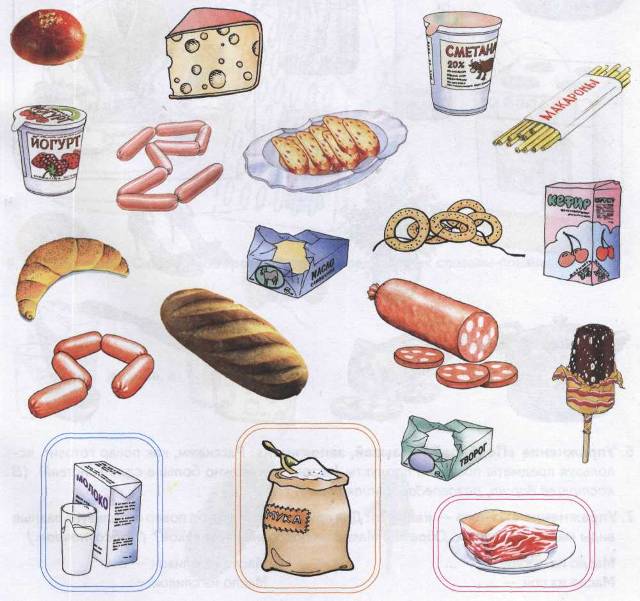 Упражнение «Жадина»: Представь, что это твои продукты. Назови каждый продукт,
используя слова «мой», «моя», «моё», «мои». (Мой сыр. Моя булочка. Моё молоко.
Мои сосиски. И т. д.)Упражнение «Помоги повару»: Выбери и обведи в кружок те предметы, которые потребуются повару для приготовления пищи.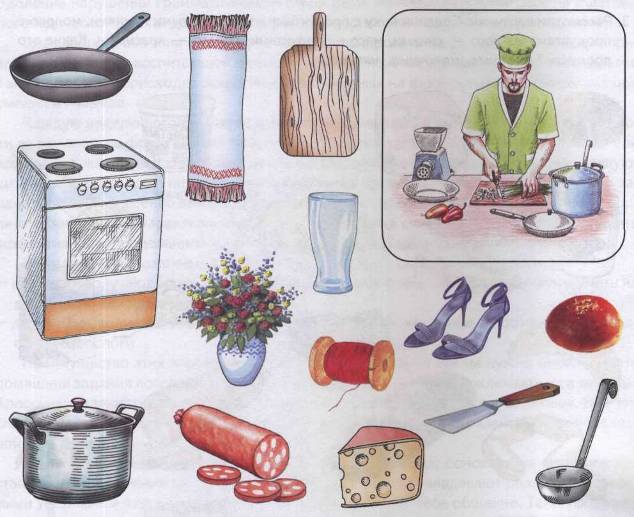 Упражнение «Подбирай,  называй, запоминай»: Расскажи, как повар готовит, используя предметы посуды и продукты (назови как можно больше слов-действий). (В
кастрюле варит, разогревает, кипятит. И т. д.)Упражнение «Из чего — какой?»: Для приготовления блюд повар использует разные
виды масел. Назови их. Образец: Масло из подсолнечника какое? (Подсолнечное.)Масло из кукурузы — ....	Масло из оливок — ....Масло из сои — ....	Масло из сливок — ....Назови блюда правильно. Образец: Салат из овощей — овощной.Каша из гречневой крупы — ....	Запеканка из творога — ....Пюре из ягод — ....	Сок из фруктов — ....8. Упражнение «Рассмотри и назови»: Рассмотри рисунок. Какие предметы спрятались? Назови и обведи их по контуру цветными карандашами.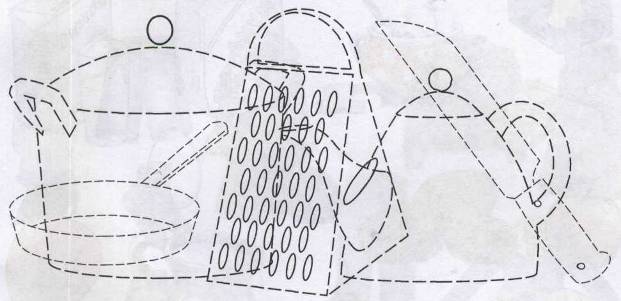 9. Упражнение «Скажи наоборот»: Дополни предложения словами-признаками.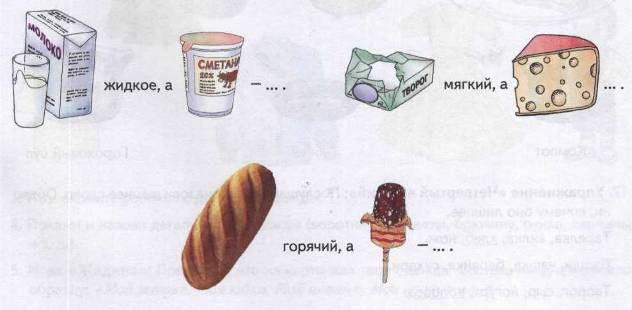 Познакомить ребенка с названиями некоторых первых, вторых и третьих блюд. Показать дома на кухне, из каких продуктов состоят приготовленные Вами блюда.Упражнение «Поваренок»: Помоги маме приготовить первое, второе и третье блюдо. Соедини линиями продукты и посуду с соответствующим блюдом.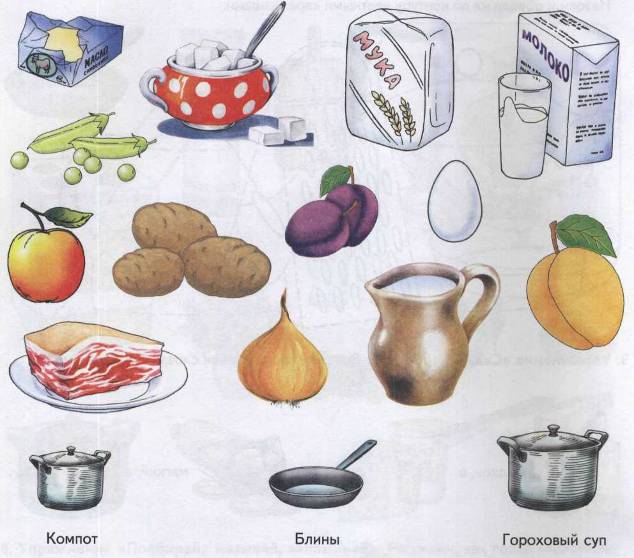 12. Упражнение «Четвертый лишний»: Послушай слова и назови лишнее слово. Объясни, почему оно лишнее.Тарелка, вилка, хлеб, нож. Вафли, чашка, баранка, сухари. Творог, сыр, йогурт, колбаса. 